令和6年度　中学生の主張 in かながわ　学校賞申請用紙校内での優秀作品に、“賞状（学校賞）”をお送りします！　校内選考や作文指導を通して、学校で作文の評価を実施した上でご応募いただいた場合、校内で特に優れていると評価された作品がありましたら、事務局より賞状をお送りします。　※学校賞の対象であるか否かは、審査の結果には影響しません。　※下の欄に対象者をお書きください。作文の提出を確認し、記載された人数の分の賞状をお送りします。　　ただし、誤字などがあった場合に賞状の再発行ができないことから、賞状への記名はしませんので、恐れ入りますが、記名は各学校でお願いいたします。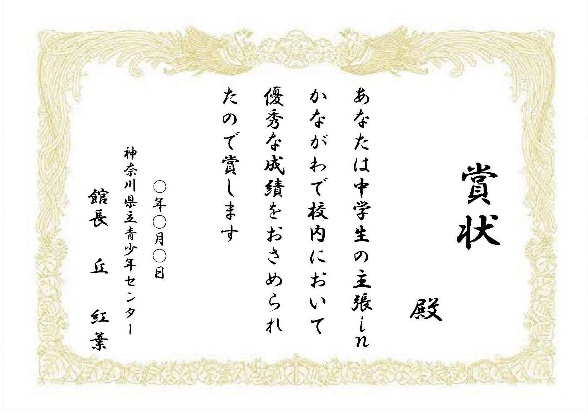 　※この用紙は、作文と応募用紙とともに事務局までお送りください。　　また、コピーを保管しておいてください。　◆学校の情報をお書きください。　◆学校賞の対象者をお書きください。